Group Profile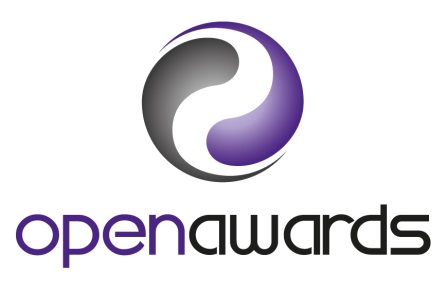 Access to Higher EducationCompleted forms to be made available for External ModerationProviderPathwayDiploma TitleAccess to HE Diploma (       )Access to HE Diploma (       )Access to HE Diploma (       )ModuleUnit CodeUnit TitleGraded/UngradedGroupUnit Start DateUnit End DateTutor/AssessorInternal VerifierLearner NameAssignmentAssignmentAssignmentAssignmentUnit Grade (P, M, D)Ext2nd SubRefLateIV’d1234Unit Grade (P, M, D)Ext2nd SubRefLateIV’dGDs     ‘Unit Grade (P, M, D)Ext2nd SubRefLateIV’dPassMeritDistinctionTotal